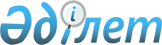 Жамбыл облыстық мәслихатының 2022 жылғы 14 желтоқсандағы №23-3 "2023-2025 жылдарға арналған облыстық бюджет туралы" шешіміне өзгерістер енгізу туралыЖамбыл облыстық мәслихатының 2023 жылғы 25 желтоқсандағы № 11-3 шешімі
      Жамбыл облыстық мәслихаты ШЕШТІ:
      1. "2023-2025 жылдарға арналған облыстық бюджет туралы" Жамбыл облыстық мәслихатының 2022 жылғы 14 желтоқсандағы №23-3 шешіміне келесі өзгерістер енгізілсін:
      1 - тармақ жаңа редакцияда жазылсын:
      "1. 2023-2025 жылдарға арналған облыстық бюджет 1, 2, 3, 4 - қосымшаларға сәйкес, оның ішінде 2023 жылға келесідей көлемде бекітілсін:
      1) кірістер – 554 899 063 мың теңге, оның ішінде:
      салықтық түсімдер – 51 953 980 мың теңге;
      салықтық емес түсімдер – 6 185 194 мың теңге;
      негізгі капиталды сатудан түсетін түсімдер – 0;
      трансферттер түсiмі – 496 759 889 мың теңге;
      2) шығындар – 559 082 986 мың теңге; 
      3) таза бюджеттік кредиттеу – 23 636 813 мың теңге:
      бюджеттік кредиттер – 41 828 322 мың теңге:
      бюджеттік кредиттерді өтеу – 18 191 509 мың теңге;
      4) қаржы активтерімен жасалатын операциялар бойынша сальдо – 0;
      қаржы активтерін сатып алу – 0;
      мемлекеттiң қаржы активтерiн сатудан түсетiн түсiмдер – 0; 
      5) бюджет тапшылығы (профициті) – -27 820 736 мың теңге;
      6) бюджет тапшылығын қаржыландыру (профицитін пайдалану) – 27 820 736 мың теңге.
      Көрсетілген шешімнің 1- қосымшасы осы шешімнің қосымшасына сәйкес жаңа редакцияда жазылсын.
      2. Осы шешім 2023 жылдың 1 қаңтарынан бастап қолданысқа енгізіледі. 2023 жылға арналған облыстық бюджет
					© 2012. Қазақстан Республикасы Әділет министрлігінің «Қазақстан Республикасының Заңнама және құқықтық ақпарат институты» ШЖҚ РМК
				
      Облыстық мәслихаттың 

      төрағасы 

А. Нұралиев
Жамбыл облыстық мәслихатының 2023 жылғы 25 желтоқсандағы №11-3 шешіміне қосымша Жамбыл облыстық мәслихатының 2022 жылғы 14 желтоқсандағы №23-3 шешіміне №1 қосымша
Санаты
Санаты
Атауы
Атауы
Сомасы (мың теңге)
Сыныбы
Сыныбы
Сыныбы
Сомасы (мың теңге)
Кіші сыныбы
Кіші сыныбы
Сомасы (мың теңге)
1
1
2
2
3
I КІРІСТЕР
554 899 063
1
Салықтық түсімдер
51 953 980
01
Табыс салығы 
28 489 081
1
Корпоративтік табыс салығы
2 954 633
2
Жеке табыс салығы
25 534 448
03
Әлеуметтiк салық 
18 299 059
1
Әлеуметтік салық 
18 299 059
05
Тауарларға, жұмыстарға және қызметтерге салынатын iшкi салықтар 
5 165 840
3
Табиғи және басқа да ресурстарды пайдаланғаны үшiн түсетiн түсiмдер
5 129 740
4
Кәсiпкерлiк және кәсiби қызметтi жүргiзгенi үшiн алынатын алымдар
36 100
2
Салықтық емес түсiмдер
6 185 194
01
Мемлекеттік меншіктен түсетін кірістер
886 208
1
Мемлекеттік кәсіпорындардың таза кірісі бөлігінің түсімдері
63 131
4
Мемлекет меншігінде тұрған, заңды тұлғалардағы қатысу үлесіне кірістер
72
5
Мемлекет меншігіндегі мүлікті жалға беруден түсетін кірістер
60 021
7
Мемлекеттік бюджеттен берілген кредиттер бойынша сыйақылар
762 984
03
Мемлекеттік бюджеттен қаржыландырылатын мемлекеттік мекемелер ұйымдастыратын мемлекеттік сатып алуды өткізуден түсетін ақша түсімдері
112
1
Мемлекеттік бюджеттен қаржыландырылатын мемлекеттік мекемелер ұйымдастыратын мемлекеттік сатып алуды өткізуден түсетін ақша түсімдері
112
04
Мемлекеттік бюджеттен қаржыландырылатын, сондай-ақ Қазақстан Республикасы Ұлттық Банкінің бюджетінен (шығыстар сметасынан) қамтылатын және қаржыландырылатын мемлекеттік мекемелер салатын айыппұлдар, өсімпұлдар, санкциялар, өндіріп алулар
4 600 649
1
Мұнай секторы ұйымдарынан және Жәбірленушілерге өтемақы қорына түсетін түсімдерді қоспағанда, мемлекеттік бюджеттен қаржыландырылатын, сондай-ақ Қазақстан Республикасы Ұлттық Банкінің бюджетінен (шығыстар сметасынан) қамтылатын және қаржыландырылатын мемлекеттік мекемелер салатын айыппұлдар, өсімпұлдар, санкциялар, өндіріп алулар
4 600 649
06
Басқа да салықтық емес түсiмдер 
698 225
1
Басқа да салықтық емес түсiмдер 
698 225
3
Негізгі капиталды сатудан түсетін түсімдер
0
4
Трансферттердің түсімдері
496 759 889
01
Төмен тұрған мемлекеттiк басқару органдарынан трансферттер 
10 903 936
2
Аудандық (облыстық маңызы бар қалалардың) бюджеттерден трансферттер
10 903 936
02
Мемлекеттiк басқарудың жоғары тұрған органдарынан түсетiн трансферттер
485 855 953
1
Республикалық бюджеттен түсетiн трансферттер 
485 855 953
Функционалдық топ Атауы
Функционалдық топ Атауы
Функционалдық топ Атауы
Функционалдық топ Атауы
Сомасы (мың теңге)
Бюджеттік бағдарламалардың әкімшісі
Бюджеттік бағдарламалардың әкімшісі
Бюджеттік бағдарламалардың әкімшісі
Сомасы (мың теңге)
Бағдарлама
Бағдарлама
Сомасы (мың теңге)
1
1
1
2
3
II ШЫҒЫНДАР
559 082 986
01
Жалпы сипаттағы мемлекеттiк көрсетілетін қызметтер
6 371 587
110
Облыс мәслихатының аппараты
128 269
001
Облыс мәслихатының қызметін қамтамасыз ету жөніндегі қызметтер
118 012
003
Мемлекеттік органның күрделі шығыстары
353
005
Мәслихаттар депутаттары қызметінің тиімділігін арттыру
9 904
120
Облыс әкімінің аппараты
2 697 229
001
Облыс әкімінің қызметін қамтамасыз ету жөніндегі қызметтер
1 772 645
007
Ведомстволық бағыныстағы мемлекеттік мекемелер мен ұйымдардың күрделі шығыстары
450 183
009
Әкімдерді сайлауды қамтамасыз ету және өткізу
474 401
263
Облыстың ішкі саясат басқармасы
226 775
075
Облыс Қазақстан халқы Ассамблеясының қызметін қамтамасыз ету
226 775
282
Облыстың тексеру комиссиясы
468 387
001
Облыстың тексеру комиссиясының қызметін қамтамасыз ету жөніндегі қызметтер 
447 623
003
Мемлекеттік органның күрделі шығыстары
20 764
257
Облыстың қаржы басқармасы
2 257 240
001
Жергілікті бюджетті атқару атқару, коммуналдық меншікті басқару және бюджеттік жоспарлау саласындағы мемлекеттік саясатты іске асыру жөніндегі қызметтер
455 768
013
Мемлекеттік органның күрделі шығыстары
362 648
113
Төменгі тұрған бюджеттерге берілетін нысаналы ағымдағы трансферттер
1 438 824
718
Облыстың мемлекеттік сатып алу басқармасы
81 199
001
Жергілікті деңгейде мемлекеттік сатып алуды басқару саласындағы мемлекеттік саясатты іске асыру жөніндегі қызметтер 
80 752
003
Мемлекеттік органның күрделі шығыстары
447
258
Облыстың экономика және бюджеттік жоспарлау басқармасы
258 352
001
Экономикалық саясатты, мемлекеттік жоспарлау жүйесін қалыптастыру мен дамыту саласындағы мемлекеттік саясатты іске асыру жөніндегі қызметтер
255 796
005
Мемлекеттік органның күрделі шығыстары
2 556
269
Облыстың дін істері басқармасы
254 136
001
Жергілікті деңгейде дін істер саласындағы мемлекеттік саясатты іске асыру жөніндегі қызметтер
87 929
005
Өңірде діни ахуалды зерделеу және талдау
166 207
02
Қорғаныс
1 505 562
120
Облыс әкімінің аппараты
395 907
010
Жалпыға бірдей әскери міндетті атқару шеңберіндегі іс-шаралар
75 718
011
Аумақтық қорғанысты даярлау және облыс ауқымдағы аумақтық қорғаныс
320 189
271
Облыстың құрылыс басқармасы
386 679
002
Жұмылдыру дайындығы мен төтенше жағдайлардың объектілерін дамыту
386 679
287
Облыстық бюджеттен қаржыландырылатын табиғи және техногендік сипаттағы төтенше жағдайлар, азаматтық қорғаныс саласындағы уәкілетті органдардың аумақтық органы
722 976
002
Аумақтық органның және ведомстволық бағынысты мемлекеттік мекемелерінің күрделі шығыстары
637 715
004
Облыс ауқымдағы төтенше жағдайлардың алдын алу және оларды жою
85 261
03
Қоғамдық тәртіп, қауіпсіздік, құқықтық, сот, қылмыстық-атқару қызметі
19 682 611
252
Облыстық бюджеттен қаржыландырылатын атқарушы ішкі істер органы
17 120 276
001
Облыс аумағында қоғамдық тәртіпті және қауіпсіздікті сақтауды қамтамасыз ету саласындағы мемлекеттік саясатты іске асыру жөніндегі қызметтер 
12 716 612
003
Қоғамдық тәртіпті қорғауға қатысатын азаматтарды көтермелеу 
1 759
006
Мемлекеттік органның күрделі шығыстары
4 401 905
271
Облыстың құрылыс басқармасы
2 562 335
003
Ішкі істер органдарының объектілерін дамыту
2 562 335
04
Бiлiм беру
310 159 068
261
Облыстың білім басқармасы
43 788 829
200
Мектепке дейінгі тәрбие мен оқыту ұйымдарының қызметін қамтамасыз ету және оларда медициналық қызмет көрсетуді ұйымдастыру
43 788 829
261
Облыстың білім басқармасы
207 083 184
003
Арнайы білім беретін оқу бағдарламалары бойынша жалпы білім беру
3 690 372
006
Мамандандырылған білім беру ұйымдарында дарынды балаларға жалпы білім беру
3 387 375
055
Балалар мен жасөспірімдерге қосымша білім беру
10 345 988
082
Мемлекеттік бастауыш, негізгі және жалпы орта білім беру ұйымдарында жалпы білім беру
143 907 925
083
Ауылдық жерлерде оқушыларды жақын жердегі мектепке дейін тегін алып баруды және одан алып қайтуды ұйымдастыру
473 010
203
Мемлекеттік орта білім беру ұйымдарында жан басына шаққандағы қаржыландыруды іске асыруға
45 278 514
271
Облыстың құрылыс басқармасы
18 960 107
069
Қосымша білім беру объектілерін салу және реконструкциялау
21 600
086
Бастауыш, негізгі орта және жалпы орта білім беру объектілерін салу және реконструкциялау
3 815 112
205
"Жайлы мектеп" пилоттық ұлттық жобасы шеңберінде бастауыш, негізгі орта және жалпы орта білім беру объектілерін салу
15 123 395
285
Облыстың дене шынықтыру және спорт басқармасы
8 500 674
006
Балалар мен жасөспірімдерге спорт бойынша қосымша білім беру
7 869 163
007
Мамандандырылған бiлiм беру ұйымдарында спорттағы дарынды балаларға жалпы бiлiм беру
631 511
253
Облыстың денсаулық сақтау басқармасы
1 480 420
043
Техникалық және кәсіптік, орта білімнен кейінгі білім беру ұйымдарында мамандар даярлау
1 480 420
261
Облыстың білім басқармасы
13 520 031
024
Техникалық және кәсіптік білім беру ұйымдарында мамандар даярлау
13 520 031
120
Облыс әкімінің аппараты
6 180
019
Сайлау процесіне қатысушыларды оқыту
6 180
253
Облыстың денсаулық сақтау басқармасы
101 069
003
Кадрлардың біліктілігін арттыру және оларды қайта даярлау
101 069
253
Облыстың денсаулық сақтау басқармасы
166 747
057
Жоғары, жоғары оқу орнынан кейінгі білімі бар мамандар даярлау және білім алушыларға әлеуметтік қолдау көрсету
166 747
261
Облыстың білім басқармасы
202 955
057
Жоғары, жоғары оқу орнынан кейінгі білімі бар мамандар даярлау және білім алушыларға әлеуметтік қолдау көрсету
202 955
261
Облыстың білім басқармасы
13 796 970
001
Жергілікті деңгейде білім беру саласындағы мемлекеттік саясатты іске асыру жөніндегі қызметтер
924 909
004
Мемлекеттік білім беру ұйымдарында білім беру жүйесін ақпараттандыру
40 785
005
Мемлекеттік білім беру ұйымдар үшін оқулықтар мен оқу-әдiстемелiк кешендерді сатып алу және жеткізу
2 425 239
007
Облыстық, аудандық (қалалық) ауқымдардағы мектеп олимпиадаларын, мектептен тыс іс-шараларды және конкурстар өткізу
569 809
011
Балалар мен жасөспірімдердің психикалық денсаулығын зерттеу және халыққа психологиялық-медициналық-педагогикалық консультациялық көмек көрсету
1 324 975
012
Дамуында проблемалары бар балалар мен жасөспірімдердің оңалту және әлеуметтік бейімдеу
210 928
013
Мемлекеттік органның күрделі шығыстары
549
019
Облыстық мемлекеттік білім беру мекемелеріне жұмыстағы жоғары көрсеткіштері үшін гранттар беру
48 000
029
Білім беру жүйесін әдістемелік және қаржылық сүйемелдеу
2 612 382
067
Ведомстволық бағыныстағы мемлекеттік мекемелер мен ұйымдардың күрделі шығыстары
5 276 526
086
Жетім баланы (жетім балаларды) және ата-анасының қамқорлығынсыз қалған баланы (балаларды) асырап алғаны үшін 
2 334
087
Жетім баланы (жетім балаларды) және ата-аналарының қамқорынсыз қалған баланы (балаларды) күтіп-ұстауға 
360 534
271
Облыстың құрылыс басқармасы
2 551 902
203
Жамбыл облысында биофармацевтикалық зауыт құрылысы
2 551 902
05
Денсаулық сақтау
14 328 023
253
Облыстың денсаулық сақтау басқармасы
1 926 084
006
Ана мен баланы қорғау жөніндегі көрсетілетін қызметтер
397 720
007
Салауатты өмір салтын насихаттау
6 134
041
Облыстардың жергілікті өкілдік органдарының шешімі бойынша тегін медициналық көмектің кепілдік берілген көлемімен қосымша қамтамасыз ету
859 680
050
Қаржы лизингі шарттарында сатып алынған санитариялық көлік және сервистік қызмет көрсетуді талап ететін медициналық бұйымдар бойынша лизинг төлемдерін өтеу
662 550
271
Облыстың құрылыс басқармасы
2 321 653
038
Деңсаулық сақтау объектілерін салу және реконструкциялау
2 321 653
253
Облыстың денсаулық сақтау басқармасы
2 432 520
027
Халыққа иммундық профилактика жүргізу үшін вакциналарды және басқа медициналық иммундық биологиялық препараттарды орталықтандырылған сатып алу және сақтау
2 432 520
253
Облыстың денсаулық сақтау басқармасы
620 083
039
Денсаулық сақтау субъектілерінің медициналық көмегін қамтитын қосымша медициналық көмектің көлемін көрсету, Call-орталықтардың қызметтер көрсетуі және өзге де шығыстар
620 083
253
Облыстың денсаулық сақтау басқармасы
88 605
029
Облыстық арнайы медициналық жабдықтау базалары
88 605
253
Облыстың денсаулық сақтау басқармасы
6 939 078
001
Жергілікті деңгейде денсаулық сақтау саласындағы мемлекеттік саясатты іске асыру жөніндегі қызметтер
266 296
008
Қазақстан Республикасында ЖИТС профилактикасы және оған қарсы күрес жөніндегі іс-шараларды іске асыру
339 580
016
Азаматтарды елді мекеннен тыс жерлерде емделу үшін тегін және жеңілдетілген жол жүрумен қамтамасыз ету
40 462
018
Денсаулық сақтау саласындағы ақпараттық талдамалық қызметтер
89 456
023
Медициналық және фармацевтикалық қызметкерлерді әлеуметтік қолдау
52 000
030
Мемлекеттік денсаулық сақтау органдарының күрделі шығыстары
514
033
Медициналық денсаулық сақтау ұйымдарының күрделі шығыстары
5 580 108
037
Жергілікті бюджет қаражаты есебінен денсаулық сақтау ұйымдарының міндеттемелері бойынша кредиттік қарызды өтеу
376 786
113
Төменгі тұрған бюджеттерге берілетін нысаналы ағымдағы трансферттер
193 876
06
Әлеуметтiк көмек және әлеуметтiк қамсыздандыру
20 960 396
256
Облыстың жұмыспен қамтуды үйлестіру және әлеуметтік бағдарламалар басқармасы
7 425 362
002
Жалпы үлгідегі медициналық-әлеуметтік мекемелерде (ұйымдарда), арнаулы әлеуметтік қызметтер көрсету орталықтарында, әлеуметтік қызмет көрсету орталықтарында қарттар мен мүгедектігі бар адамдарға арнаулы әлеуметтік қызметтер көрсету
1 871 863
013
Психоневрологиялық медициналық-әлеуметтік мекемелерде (ұйымдарда), арнаулы әлеуметтік қызметтер көрсету орталықтарында, әлеуметтік қызмет көрсету орталықтарында психоневрологиялық аурулармен ауыратын мүгедектігі бар адамдар үшін арнаулы әлеуметтік қызметтер көрсету
2 400 921
014
Оңалту орталықтарында қарттарға, мүгедектігі бар адамдарға, оның ішінде мүгедектігі бар балаларға арнаулы әлеуметтік қызметтер көрсету 
1 810 479
015
Балалар психоневрологиялық медициналық-әлеуметтік мекемелерінде (ұйымдарда), арнаулы әлеуметтік қызметтер көрсету орталықтарында, әлеуметтік қызмет көрсету орталықтарында психоневрологиялық патологиялары бар мүгедектігі бар балалар үшін арнаулы әлеуметтік қызметтер көрсету
556 372
064
Еңбек мобильділігі орталықтары мен мансап орталықтарының жұмыспен қамту мәселелері жөніндегі азаматтарды әлеуметтік қолдау бойынша қызметін қамтамасыз ету
770 522
069
Мүгедектігі бар адамдарды жұмысқа орналастыру үшін арнайы жұмыс орындарын құруға жұмыс берушінің шығындарын субсидиялау
15 205
261
Облыстың білім басқармасы
834 364
015
Жетiм балаларды, ата-анасының қамқорлығынсыз қалған балаларды әлеуметтік қамсыздандыру
600 291
092
Патронат тәрбиешілерге берілген баланы (балаларды) асырап бағу 
166 646
201
Жетім балаларды және ата-аналарының қамқорынсыз қалған, отбасылық үлгідегі балалар үйлері мен асыраушы отбасыларындағы балаларды мемлекеттік қолдау
67 427
271
Облыстың құрылыс басқармасы
2 760 280
039
Әлеуметтік қамтамасыз ету объектілерін салу және реконструкциялау
2 760 280
256
Облыстың жұмыспен қамтуды үйлестіру және әлеуметтік бағдарламалар басқармасы
6 239 657
068
Жұмыспен қамту бағдарламасы
6 239 657
261
Облыстың білім басқармасы
1 414
084
Жергілікті өкілді органдардың шешімі бойынша білім беру ұйымдарының күндізгі оқу нысанында оқитындар мен тәрбиеленушілерді қоғамдық көлікте (таксиден басқа) жеңілдікпен жол жүру түрінде әлеуметтік қолдау
1 414
256
Облыстың жұмыспен қамтуды үйлестіру және әлеуметтік бағдарламалар басқармасы
3 515 364
001
Жергілікті деңгейде жұмыспен қамтуды қамтамасыз ету және халық үшін әлеуметтік бағдарламаларды іске асыру саласында мемлекеттік саясатты іске асыру жөніндегі қызметтер
269 962
007
Мемлекеттік органның күрделі шығыстары
14 993
018
Үкіметтік емес ұйымдарда мемлекеттік әлеуметтік тапсырысты орналастыру
169 340
028
Күш көрсету немесе күш көрсету қауіпі салдарынан қиын жағдайларға тап болған тәуекелдер тобындағы адамдарға қызметтер
309 825
046
Қазақстан Республикасында мүгедектігі бар адамдардың құқықтарын қамтамасыз етуге және өмір сүру сапасын жақсарту
57 440
053
Кохлеарлық импланттарға дәлдеп сөйлеу процессорларын ауыстыру және келтіру бойынша қызмет көрсету
181 420
066
Сенім білдірілген агентке жастардың кәсіпкерлік бастамасына жәрдемдесу үшін бюджеттік кредиттер беру жөніндегі қызметтеріне ақы төлеу
26 619
067
Ведомстволық бағыныстағы мемлекеттік мекемелер мен ұйымдардың күрделі шығыстары
245 546
113
Төменгі тұрған бюджеттерге берілетін нысаналы ағымдағы трансферттер
2 240 219
263
Облыстың ішкі саясат басқармасы
24 000
077
Қазақстан Республикасында мүгедектігі бар адамдардың құқықтарын қамтамасыз етуге және өмір сүру сапасын жақсарту
24 000
270
Облыстың еңбек инспекциясы бойынша басқармасы
159 955
001
Жергілікті деңгейде еңбек қатынасын реттеу саласындағы мемлекеттік саясатты іске асыру жөніндегі қызметтер
148 192
003
Мемлекеттік органның күрделі шығыстары
11 763
07
Тұрғын үй-коммуналдық шаруашылық
25 778 081
271
Облыстың құрылыс басқармасы
164 818
012
Коммуналдық тұрғын үй қорының тұрғын үйін жобалау және (немесе) салу, реконструкциялау
164 818
279
Облыстың энергетика және тұрғын үй-коммуналдық шаруашылық басқармасы
15 000
054
Жеке тұрғын үй қорынан алынған тұрғынжай үшін азамматардың жекелеген санаттарына төлемдер
15 000
279
Облыстың энергетика және тұрғын үй-коммуналдық шаруашылық басқармасы
25 598 263
001
Жергілікті деңгейде энергетика және тұрғын үй-коммуналдық шаруашылық саласындағы мемлекеттік саясатты іске асыру жөніндегі қызметтер
299 214
005
Мемлекеттік органның күрделі шығыстары
1 520
032
Ауыз сумен жабдықтаудың баламасыз көздерi болып табылатын сумен жабдықтаудың аса маңызды топтық және жергілікті жүйелерiнен ауыз су беру жөніндегі қызметтердің құнын субсидиялау 
18 186
113
Төменгі тұрған бюджеттерге берілетін нысаналы ағымдағы трансферттер
3 955 027
114
Төменгі тұрған бюджеттерге берілетін нысаналы даму трансферттері
21 324 316
08
Мәдениет, спорт, туризм және ақпараттық кеңістiк
13 315 959
273
Облыстың мәдениет, архивтер және құжаттама басқармасы
3 152 102
005
Мәдени-демалыс жұмысын қолдау
1 490 491
007
Тарихи-мәдени мұраны сақтауды және оған қолжетімділікті қамтамасыз ету
506 876
008
Театр және музыка өнерін қолдау
1 154 735
285
Облыстың дене шынықтыру және спорт басқармасы
5 714 998
001
Жергілікті деңгейде дене шынықтыру және спорт саласында мемлекеттік саясатты іске асыру жөніндегі қызметтер
150 881
002
Облыстық деңгейде спорт жарыстарын өткізу
615 599
003
Әр түрлі спорт түрлері бойынша облыстың құрама командаларының мүшелерін дайындау және республикалық және халықаралық спорт жарыстарына қатысуы
4 543 129
032
Ведомстволық бағыныстағы мемлекеттік мекемелер мен ұйымдардың күрделі шығыстары
400 145
113
Төменгі тұрған бюджеттерге берілетін нысаналы ағымдағы трансферттер
5 244
263
Облыстың ішкі саясат басқармасы
1 122 791
007
Мемлекеттік ақпараттық саясат жүргізу жөніндегі қызметтер
1 122 791
264
Облыстың тілдерді дамыту басқармасы
210 252
001
Жергілікті деңгейде тілдерді дамыту саласындағы мемлекеттік саясатты іске асыру жөніндегі қызметтер
70 516
002
Мемлекеттiк тiлдi және Қазақстан халқының басқа да тiлдерін дамыту
139 736
271
Облыстың құрылыс басқармасы
226 761
018
Мұрағат объектілерін дамыту
226 761
273
Облыстың мәдениет, архивтер және құжаттама басқармасы
807 316
009
Облыстық кiтапханалардың жұмыс iстеуiн қамтамасыз ету
300 616
010
Архив қорының сақталуын қамтамасыз ету
506 700
743
Облыстың цифрлық технологиялар басқармасы 
511 600
001
Жергілікті деңгейде ақпараттандыру, мемлекеттік қызметтер көрсету, жобалық басқару жөніндегі мемлекеттік саясатты іске асыру жөніндегі қызметтер
511 249
032
Ведомстволық бағыныстағы мемлекеттік мекемелер мен ұйымдардың күрделі шығыстары
351
284
Облыстың туризм басқармасы
189 699
001
Жергілікті деңгейде туризм саласында мемлекеттік саясатты іске асыру жөніндегі қызметтер 
102 383
004
Туристік қызметті реттеу
79 819
074
Кәсіпкерлік субъектілерінің санитариялық-гигиеналық тораптарды күтіп-ұстауға арналған шығындарының бір бөлігін субсидиялау
7 497
263
Облыстың ішкі саясат басқармасы
359 380
001
Жергілікті деңгейде мемлекеттік ішкі саясатты іске асыру жөніндегі қызметтер
266 351
005
Мемлекеттік органның күрделі шығыстары
329
032
Ведомстволық бағыныстағы мемлекеттік мекемелер мен ұйымдардың күрделі шығыстары
92 700
273
Облыстың мәдениет, архивтер және құжаттама басқармасы
802 757
001
Жергiлiктi деңгейде мәдениет және архив ісін басқару саласындағы мемлекеттік саясатты іске асыру жөніндегі қызметтер
139 939
003
Мемлекеттік органның күрделі шығыстары
4 900
032
Ведомстволық бағыныстағы мемлекеттік мекемелер мен ұйымдардың күрделі шығыстары
204 200
113
Төменгі тұрған бюджеттерге берілетін нысаналы ағымдағы трансферттер
453 718
283
Облыстың жастар саясаты мәселелерi жөніндегі басқармасы
218 303
001
Жергілікті деңгейде жастар саясатын іске асыру жөніндегі қызметтер
158 887
003
Мемлекеттік органның күрделі шығыстары
1 725
005
Жастар саясаты саласында іс-шараларды іске асыру
57 641
032
Ведомстволық бағыныстағы мемлекеттік мекемелер мен ұйымдардың күрделі шығыстары
50
09
Отын-энергетика кешенi және жер қойнауын пайдалану
10 034 503
279
Облыстың энергетика және тұрғын үй-коммуналдық шаруашылық басқармасы
3 640
007
Жылу-энергетикалық жүйені дамыту
3 640
279
Облыстың энергетика және тұрғын үй-коммуналдық шаруашылық басқармасы
10 030 863
071
Газ тасымалдау жүйесін дамыту 
10 030 863
10
Ауыл, су, орман, балық шаруашылығы, ерекше қорғалатын табиғи аумақтар, қоршаған ортаны және жануарлар дүниесін қорғау, жер қатынастары
40 832 883
255
Облыстың ауыл шаруашылығы басқармасы
26 395 898
001
Жергілікті деңгейде ауыл шаруашылығы саласындағы мемлекеттік саясатты іске асыру жөніндегі қызметтер
808 834
002
Тұқым шаруашылығын дамытуды субсидиялау
527 000
003
Мемлекеттік органның күрделі шығыстары
5 354
006
Басым дақылдардың өндірісін дамытуды субсидиялау
4 225 000
008
Cаны зиян тигізудің экономикалық шегінен жоғары зиянды және аса қауіпті зиянды организмдерге, карантинді объектілерге қарсы өңдеулер жүргізуге арналған пестицидтердің, биоагенттердiң (энтомофагтардың) құнын субсидиялау
104 009
019
Инновациялық тәжірибені тарату және енгізу жөніндегі қызметтер
105 277
029
Ауыл шаруашылық дақылдарының зиянды организмдеріне қарсы күрес жөніндегі іс- шаралар
32 467
045
Тұқымдық және көшет отырғызылатын материалдың сорттық және себу сапаларын анықтау
84 990
046
Тракторларды, олардың тіркемелерін, өздігінен жүретін ауыл шаруашылығы, мелиоративтік және жол-құрылыс машиналары мен тетіктерін мемлекеттік есепке алуға және тіркеу
7 942
047
Тыңайтқыштар (органикалықтарды қоспағанда) құнын субсидиялау
1 401 000
050
Инвестициялар салынған жағдайда агроөнеркәсіптік кешен субъектісі көтерген шығыстардың бөліктерін өтеу
8 165 268
051
Агроөнеркәсіптік кешен субъектілерінің қарыздарын кепілдендіру мен сақтандыру шеңберінде субсидиялау
12 653
053
Мал шаруашылығы өнімдерінің өнімділігін және сапасын арттыруды, асыл тұқымды мал шаруашылығын дамытуды субсидиялау
5 356 125
055
Агроөнеркәсіптік кешен субъектілерін қаржылық сауықтыру жөніндегі бағыт шеңберінде кредиттік және лизингтік міндеттемелер бойынша пайыздық мөлшерлемені субсидиялау
24 292
056
Ауыл шаруашылығы малын, техниканы және технологиялық жабдықты сатып алуға кредит беру, сондай-ақ лизинг кезінде сыйақы мөлшерлемесін субсидиялау
3 660 496
057
Мал шаруашылығы саласында терең қайта өңдеуден өткізілетін өнімдерді өндіру үшін ауыл шаруашылығы өнімін сатып алуға жұмсайтын өңдеуші кәсіпорындардың шығындарын субсидиялау
1 498 180
059
Ауыл шаруашылығы кооперативтерінің тексеру одақтарының ауыл шаруашылығы кооперативтерінің ішкі аудитін жүргізуге арналған шығындарын субсидиялау
5 356
077
Ішкі нарыққа реттеушілік әсер ету үшін азық-түлік астығын өткізу кезінде агроөнеркәсіптік кешен саласындағы ұлттық компанияның шеккен шығыстарын өтеуді субсидиялау
371 655
271
Облыстың құрылыс басқармасы
3 712 339
020
Ауыл шаруашылығы объектілерін дамыту
3 712 339
719
Облыстың ветеринария басқармасы
4 215 192
001
Жергілікті деңгейде ветеринария саласындағы мемлекеттік саясатты іске асыру жөніндегі қызметтер 
181 066
003
Мемлекеттік органның күрделі шығыстары
2 250
008
Мал қорымдарын (биотермиялық шұңқырларды) салуды, реконструкциялауды ұйымдастыру және оларды күтіп-ұстауды қамтамасыз ету
38 719
009
Ауру жануарларды санитариялық союды ұйымдастыру
6 754
010
Қаңғыбас иттер мен мысықтарды аулауды және жоюды ұйымдастыру
54 719
011
Жануарлардың саулығы мен адамның денсаулығына қауіп төндіретін, алып қоймай залалсыздандырылған (зарарсыздандырылған) және қайта өңделген жануарлардың, жануарлардан алынатын өнім мен шикізаттың құнын иелеріне өтеу
7 073
012
Жануарлардың энзоотиялық ауруларының профилактикасы мен диагностикасы бойынша ветеринариялық іс-шаралар жүргізу
48 422
013
Ауыл шаруашылығы жануарларын сәйкестендіру жөніндегі іс-шараларды өткізу
18 207
014
Эпизоотияға қарсы іс-шаралар жүргізу
3 372 081
028
Уақытша сақтау пунктына ветеринариялық препараттарды тасымалдау бойынша қызметтер 
2 783
030
Жануарлардың энзоотиялық ауруларының профилактикасы мен диагностикасына арналған ветеринариялық препараттарды, олардың профилактикасы мен диагностикасы жөніндегі қызметтерді орталықтандырып сатып алу, оларды сақтауды және аудандардың (облыстық маңызы бар қалалардың) жергілікті атқарушы органдарына тасымалдауды (жеткізуді) ұйымдастыру
250 000
040
Мемлекеттік ветеринариялық ұйымдарды материалдық-техникалық жабдықтау үшін, қызметкелердің жеке қорғану заттарын, аспаптарды, құралдарды, техниканы, жабдықтарды және инвентарды орталықтандырып сатып алу
154 152
113
Төменгі тұрған бюджеттерге берілетін нысаналы ағымдағы трансферттер
78 966
254
Облыстың табиғи ресурстар және табиғат пайдалануды реттеу басқармасы
261 911
002
Су қорғау аймақтары мен су объектiлерi белдеулерiн белгiлеу
28 159
003
Коммуналдық меншіктегі су шаруашылығы құрылыстарының жұмыс істеуін қамтамасыз ету
124 726
004
Ерекше авариялы су шаруашылығы құрылыстары мен гидромелиорациялық жүйелердi қалпына келтiру
109 026
254
Облыстың табиғи ресурстар және табиғат пайдалануды реттеу басқармасы
3 048 096
005
Ормандарды сақтау, қорғау, молайту және орман өсiру
3 036 591
006
Жануарлар дүниесін қорғау 
11 505
271
Облыстың құрылыс басқармасы
5 800
021
Орман шаруашылығы объектілерін дамыту
5 800
254
Облыстың табиғи ресурстар және табиғат пайдалануды реттеу басқармасы
222 715
034
Акваөсіру (балық өсіру шаруашылығы), сондай-ақ асыл тұқымды балық өсіру өнімінің өнімділігі мен сапасын арттыруды субсидиялау
222 715
254
Облыстың табиғи ресурстар және табиғат пайдалануды реттеу басқармасы
1 256 035
001
Жергілікті деңгейде қоршаған ортаны қорғау саласындағы мемлекеттік саясатты іске асыру жөніндегі қызметтер
203 889
013
Мемлекеттік органның күрделі шығыстары
1 995
032
Ведомстволық бағыныстағы мемлекеттік мекемелер мен ұйымдардың күрделі шығыстары
417 280
113
Төменгі тұрған бюджеттерге берілетін нысаналы ағымдағы трансферттер
632 871
251
Облыстың жер қатынастары басқармасы
502 552
001
Облыс аумағында жер қатынастарын реттеу саласындағы мемлекеттік саясатты іске асыру жөніндегі қызметтер 
116 947
010
Мемлекеттік органның күрделі шығыстары
70
113
Төменгі тұрған бюджеттерге берілетін нысаналы ағымдағы трансферттер
385 535
266
Облыстың кәсіпкерлік және индустриалдық-инновациялық даму басқармасы
1 200 000
035
Азық-түлік тауарларының өңірлік тұрақтандыру қорларын қалыптастыру
1 200 000
719
Облыстың ветеринария басқармасы
12 345
032
Қараусыз қалған және қаңғыбас жануарларды уақытша ұстау
1 525
033
Қараусыз қалған және қаңғыбас жануарларды сәйкестендіру
6 702
034
Қаңғыбас жануарларды егу және зарарсыздандыру
3 833
035
Иелері халықтың әлеуметтік осал топтарына жататын үй жануарларын сәйкестендіру
285
11
Өнеркәсіп, сәулет, қала құрылысы және құрылыс қызметі
28 938 526
271
Облыстың құрылыс басқармасы
28 315 224
001
Жергілікті деңгейде құрлыс саласындағы мемлекеттік саясатты іске асыру жөніндегі қызметтер
173 132
005
Мемлекеттік органның күрделі шығыстары
18 918
113
Төменгі тұрған бюджеттерге берілетін нысаналы ағымдағы трансферттер
7 806 153
114
Төменгі тұрған бюджеттерге берілетін нысаналы даму трансферттері
20 317 021
272
Облыстың сәулет және қала құрылысы басқармасы
525 321
001
Жергілікті деңгейде сәулет және қала құрылысы саласындағы мемлекеттік саясатты іске асыру жөніндегі қызметтер
129 746
002
Қала құрылысын дамытудың кешенді схемаларын және елді мекендердің бас жоспарларын әзірлеу
148 362
004
Мемлекеттік органның күрделі шығыстары
1 754
113
Төменгі тұрған бюджеттерге берілетін нысаналы ағымдағы трансферттер
245 459
724
Облыстың мемлекеттік сәулет-құрылыс бақылауы басқармасы
97 981
001
Жергілікті деңгейде мемлекеттік сәулет-құрылыс бақылау саласындағы мемлекеттік саясатты іске асыру жөніндегі қызметтер
91 227
003
Мемлекеттік органның күрделі шығыстары
6 754
12
Көлiк және коммуникация
16 917 195
268
Облыстың жолаушылар көлігі және автомобиль жолдары басқармасы
5 150 487
003
Автомобиль жолдарының жұмыс істеуін қамтамасыз ету
758 987
028
Көлiк инфрақұрылымының басым жобаларын іске асыру
4 391 500
268
Облыстың жолаушылар көлігі және автомобиль жолдары басқармасы
11 766 708
001
Жергілікті деңгейде көлік және коммуникация саласындағы мемлекеттік саясатты іске асыру жөніндегі қызметтер
159 504
005
Әлеуметтiк маңызы бар ауданаралық (қалааралық) қатынастар бойынша жолаушылар тасымалын субсидиялау
415 046
011
Мемлекеттік органның күрделі шығыстары
3 369
113
Төменгі тұрған бюджеттерге берілетін нысаналы ағымдағы трансферттер
9 058 930
114
Төменгі тұрған бюджеттерге берілетін нысаналы даму трансферттері
2 129 859
13
Басқалар
9 143 634
271
Облыстың құрылыс басқармасы
799 769
040
Арнайы экономикалық аймақтардың, индустриялық аймақтардың, индустриялық парктердің инфрақұрылымын дамыту
799 769
266
Облыстың кәсіпкерлік және индустриалдық-инновациялық даму басқармасы
631 141
005
2021 – 2025 жылдарға арналған кәсіпкерлікті дамыту жөніндегі ұлттық жоба шеңберінде жеке кәсіпкерлікті қолдау
98 962
008
Кәсіпкерлік қызметті қолдау 
32 179
010
2021 – 2025 жылдарға арналған кәсіпкерлікті дамыту жөніндегі ұлттық жоба және Басым жобаларға кредит беру тетігі шеңберінде кредиттер бойынша пайыздық мөлшерлемені субсидиялау
350 000
011
2021 – 2025 жылдарға арналған кәсіпкерлікті дамыту жөніндегі ұлттық жоба және Басым жобаларға кредит беру тетігі шеңберінде шағын және орта бизнеске кредиттерді ішінара кепілдендіру
150 000
253
Облыстың денсаулық сақтау басқармасы
333 771
058
"Ауыл-Ел бесігі" жобасы шеңберінде ауылдық елді мекендердегі әлеуметтік және инженерлік инфрақұрылым бойынша іс-шараларды іске асыру
36 226
096
Мемлекеттік-жекешелік әріптестік жобалар бойынша мемлекеттік міндеттемелерді орындау
297 545
257
Облыстың қаржы басқармасы
1 009 655
012
Облыстық жергілікті атқарушы органының резервi
1 009 655
258
Облыстың экономика және бюджеттік жоспарлау басқармасы
3 060
003
Жергілікті бюджеттік инвестициялық жобалардың техникалық-экономикалық негіздемелерін және мемлекеттік-жекешелік әріптестік жобалардың, оның ішінде концессиялық жобалардың конкурстық құжаттамаларын әзірлеу немесе түзету, сондай-ақ қажетті сараптамаларын жүргізу, мемлекеттік-жекешелік әріптестік жобаларды, оның ішінде концессиялық жобаларды консультациялық сүйемелдеу
3 060
261
Облыстың білім басқармасы
1 106 745
079
"Ауыл-Ел бесігі" жобасы шеңберінде ауылдық елді мекендердегі әлеуметтік және инженерлік инфрақұрылым бойынша іс-шараларды іске асыру
1 106 745
266
Облыстың кәсіпкерлік және индустриалдық-инновациялық даму басқармасы
438 183
001
Жергілікті деңгейде кәсіпкерлік және индустриалдық-инновациялық қызметті дамыту саласындағы мемлекеттік саясатты іске асыру жөніндегі қызметтер
434 988
003
Мемлекеттік органның күрделі шығыстары
3 195
268
Облыстың жолаушылар көлігі және автомобиль жолдары басқармасы
567 164
096
Мемлекеттік-жекешелік әріптестік жобалар бойынша мемлекеттік міндеттемелерді орындау
567 164
271
Облыстың құрылыс басқармасы
4 237 770
097
"Ауыл-Ел бесігі" жобасы шеңберінде ауылдық елді мекендердегі әлеуметтік және инженерлік инфрақұрылымдарды дамыту
4 237 770
285
Облыстың дене шынықтыру және спорт басқармасы
16 376
096
Мемлекеттік-жекешелік әріптестік жобалар бойынша мемлекеттік міндеттемелерді орындау
16 376
14
Борышқа қызмет көрсету
3 680 992
257
Облыстың қаржы басқармасы
3 680 992
004
Жергілікті атқарушы органдардың борышына қызмет көрсету
3 663 681
016
Жергілікті атқарушы органдардың республикалық бюджеттен қарыздар бойынша сыйақылар мен өзге де төлемдерді төлеу бойынша борышына қызмет көрсету
17 311
15
Трансферттер
37 433 966
257
Облыстың қаржы басқармасы
37 433 966
007
Субвенциялар
35 742 443
011
Пайдаланылмаған (толық пайдаланылмаған) нысаналы трансферттерді қайтару
273 429
017
Нысаналы мақсатқа сай пайдаланылмаған нысаналы трансферттерді қайтару
1 249
024
Заңнаманы өзгертуге байланысты жоғары тұрған бюджеттің шығындарын өтеуге төменгі тұрған бюджеттен ағымдағы нысаналы трансферттер
20 765
053
Қазақстан Республикасының Ұлттық қорынан берілетін нысаналы трансферт есебінен республикалық бюджеттен бөлінген пайдаланылмаған (түгел пайдаланылмаған) нысаналы трансферттердің сомасын қайтару
1 396 080
IІІ. Таза бюджеттік кредит беру
23 636 813
Бюджеттік кредиттер
41 828 322
06
Әлеуметтiк көмек және әлеуметтiк қамсыздандыру
2 235 000
256
Облыстың жұмыспен қамтуды үйлестіру және әлеуметтік бағдарламалар басқармасы
2 235 000
063
Жастардың кәсіпкерлік бастамашылығына жәрдемдесу үшін бюджеттік кредиттер беру
2 235 000
07
Тұрғын үй-коммуналдық шаруашылық
12 698 828
271
Облыстың құрылыс басқармасы
11 698 828
009
Аудандардың (облыстық маңызы бар қалалардың) бюджеттеріне тұрғын үй жобалауға және салуға кредит беру 
11 698 828
283
Облыстың жастар саясаты мәселелерi жөніндегі басқармасы
1 000 000
082
Алдын ала және аралық тұрғын үй қарыздарын беру үшін "Отбасы банк" тұрғын үй құрылыс жинақ банкі" АҚ-ға бюджеттік кредит беру
1 000 000
10
Ауыл, су, орман, балық шаруашылығы, ерекше қорғалатын табиғи аумақтар, қоршаған ортаны және жануарлар дүниесін қорғау, жер қатынастары
26 894 494
255
Облыстың ауыл шаруашылығы басқармасы
25 896 067
037
Нәтижелі жұмыспен қамтуды дамыту шеңберінде кәсіпкерлікті дамытуға жәрдемдесу үшін бюджеттік кредиттер беру
1 800 088
087
Ауыл халқының кірістерін арттыру жөніндегі жобаны ауқымды түрде қолдану үшін ауыл халқына микрокредиттер беруге кредит беру
24 095 979
258
Облыстың экономика және бюджеттік жоспарлау басқармасы
998 427
007
Мамандарды әлеуметтік қолдау шараларын іске асыру үшін жергілікті атқарушы органдарға берілетін бюджеттік кредиттер
998 427
Функционалдық топ
Функционалдық топ
Функционалдық топ
Функционалдық топ
Сомасы (мың теңге)
Бюджеттік бағдарламалардың әкімшісі
Бюджеттік бағдарламалардың әкімшісі
Бюджеттік бағдарламалардың әкімшісі
Сомасы (мың теңге)
Бағдарлама
Бағдарлама
Сомасы (мың теңге)
Атауы 
Сомасы (мың теңге)
IV. Қаржы активтерімен жасалатын операциялар бойынша сальдо
0,0
Қаржылық активтерді сатып алу
0,0
Санаты
Санаты
 Атауы
Сомасы (мың теңге)
Сыныбы
Сыныбы
Сыныбы
Сомасы (мың теңге)
Ішкі сыныбы
Ішкі сыныбы
Сомасы (мың теңге)
1
1
1
2
3
5
Бюджеттік кредиттерді өтеу
18 191 509
1
Бюджеттік кредиттерді өтеу
18 191 509
1
Мемлекеттік бюджеттен берілген бюджеттік кредиттерді өтеу
18 191 509
Функционалдық топ
Функционалдық топ
Функционалдық топ
Функционалдық топ
Сомасы (мың теңге)
Бюджеттік бағдарламалардың әкімшісі
Бюджеттік бағдарламалардың әкімшісі
Бюджеттік бағдарламалардың әкімшісі
Сомасы (мың теңге)
Бағдарлама
Бағдарлама
Сомасы (мың теңге)
Атауы
Сомасы (мың теңге)
V Бюджет тапшылығы (профициті)
-27 820 736
VI Бюджет тапшылығын қаржыландыру (профицитті пайдалану)
27 820 736
Санаты
Санаты
Санаты
Атауы
Сомасы (мың теңге)
Сыныбы
Сыныбы
Сыныбы
Сомасы (мың теңге)
ішкі сыныбы
ішкі сыныбы
Сомасы (мың теңге)
1
1
1
2
3
7
Қарыздар түсімі
39 028 234
01
Мемлекеттік ішкі қарыздар
39 028 234
1
Мемлекеттік эмиссиялық бағалы қағаздар
11 698 828
2
Қарыз алу келісім-шарттары
27 329 406
8
Бюджет қаражатының пайдаланылатын қалдықтары
7 617 879
01
Бюджет қаражаты қалдықтары
7 617 879
1
Бюджет қаражатының бос қалдықтары
7 617 879
Функционалдық топ
Функционалдық топ
Функционалдық топ
Функционалдық топ
Сомасы,
мың теңге
Бюджеттік бағдарламалардың әкiмшiсi
Бюджеттік бағдарламалардың әкiмшiсi
Бюджеттік бағдарламалардың әкiмшiсi
Бюджеттік бағдарламалардың әкiмшiсi
Сомасы,
мың теңге
Бағдарлама
Бағдарлама
Бағдарлама
Бағдарлама
Сомасы,
мың теңге
1
1
1
2
3
16
Қарыздарды өтеу
18 825 377
257
Облыстың қаржы басқармасы
18 825 377
008
Жергілікті атқарушы органның борышын өтеу
13 223 059
015
Жергілікті атқарушы органның жоғары тұрған бюджет алдындағы борышын өтеу
5 602 318